“ÇATIŞMA”YAŞAMIN DOĞAL BİR PARÇASIÇatışma herhangi bir konuda yaşanan anlaşmaz- lıktır. Bireylerin istekleri, değerleri, gereksinim- ler v.s birbirleriyle ters düştüğünde ortaya çık- maktadır. Sosyal beceriler okullarda çocuklara öğretilen bilgilerden, okuma-yazma-dört işlem becerisinden daha önemsiz değildir. Bunlardan biri olan çatışma çözme becerisi çocuğun duygu- sal zeka gelişimi içinde önemli bir yer kaplamak- tadır.PEKİ ÇATIŞMA ÇÖZME STRATEJİLERİNELERDİR?Farklı kişiler çatışma yönetiminde farklı stratejiler kullanırlar. Genellikle çocukluk yılla- rında öğrenilen bu stratejilerin otomatik bir bi- çimde işlediği görülür. İnsanlar çoğu zaman bir çatışma durumunda nasıl davrandıklarının farkın- da değillerdir. Şu an kullanılan çatışma çözme stratejileri çocukluk dönemlerinde öğrenildiğine göre, bu gün de yeni ve daha etkili çatışma çöz- me stratejileri öğrenilebilir. İnsanların amaçları- na ve ilişkilerine ne ölçüde önem verdiklerine bağlı olarak başvurabilecekleri beş farklı çatışma çözme stratejisi tanımlanmıştır. Her biri bir hay- vanla simgelenen bu beş farklı çatışma çözme stratejisi aşağıda gösterilmiştir.Kaplumbağa (Kaçınma): Kaplumbağalar çatış- madan kaçınmak için geri çekilirler. Çatışma ya- ratan   sorunlardanve kişilerden uzak dururlar. Kaplum- bağa stratejisini şu durumlarda: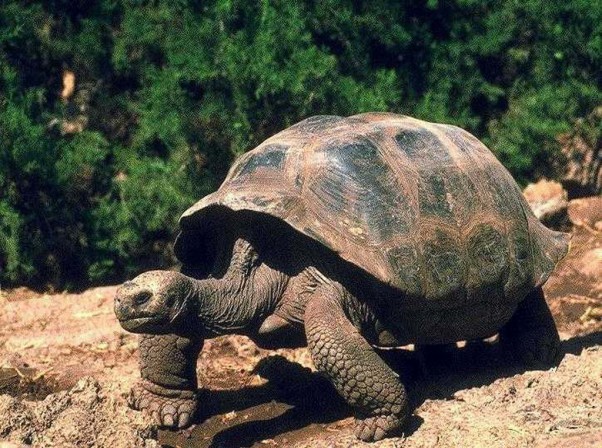 *Elde edilecek ödüller çok yük- sek değilse vekaybedeceğiniz bir şey yoksa (bu sizin için  sadece bir deneyim olacaksa).  *Çatışmayı ele alacak zamanınız yoksa,*Ortam uygun değilse (“şimdi yeri ve zamanı değil” diyorsanız).*Daha önemli sorunların baskısını hissediyorsanız,*Çıkarlarınızın gözetileceğine dair hiçbir umut ışığı göremiyorsanız,  *Çok öfkeli bir kişiyle karşı karşıya iseniz,*Tam olarak hazır değilseniz, bilgi edinmeye ve düşünmeye ihtiyaç duyuyorsanız,*Duygusal olarak çok fazla yüklüyseniz ve çevrenizdeki diğer kişiler çatışmayı daha başarılı bir biçimde çözebileceklerse, kullanmak uygun olabilir.Oyuncak ayı (Uyma): Oyuncak ayılar için ilişki çok önemli, amaç pek önemli değildir. İlişkilerin bozulmaması için çatışmayı yatıştırmaya çalışırlar.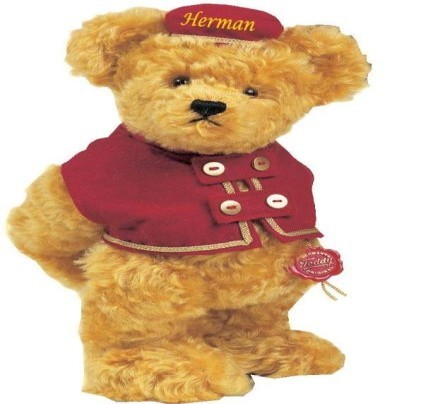 Oyuncak ayı stratejisini şu durumlarda:*Sorun sizin için çok önemli değil; ama diğer kişi için çok önemliyse,*Üzüleceğinizi ya da çok yıpranacağınızı hissettiğinizde,*“Kazanamayacağınızı bildiğiniz” sürekli bir rekabet halinde olmak sizin için zararlı olacaksa,*Mevcut uyumu (dengeleri) korumak çok önemliyse (“Şimdi zamanı değil” diyorsanız), kullanmak uygun olabilir.SERÇEV ENGELSİZ MESLEKİ VE TEKNİK ANADOLU LİSESİREHBERLİK VE PSİKOLOJİK DANIŞMA SERVİSİÇATIŞMA VE ÇATIŞMA ÇÖZME BECERİLERİVELİ BİLGİLENDİRME BROŞÜRÜ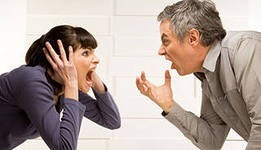 Adres : Çayyolu Mah.2710 Sk.No:1006810 Çankaya/ANKARATelefon : (312) 242 24 17/18Faks      : (312) 242 24 19Web      : http//www.sercevengelsizmtal.meb.k12.tr*Rekabet ya da işbirliği stratejilerinin sonuç vermediği durumlarda kullanmak uygun olabilir.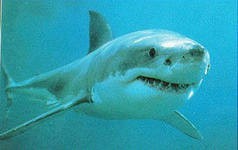 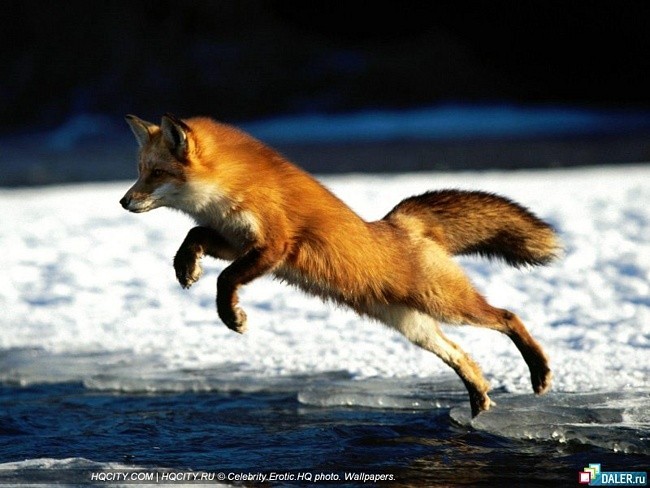  Baykuş (Yüzleşme, işbirliği yapma):Baykuşlar hem amaçlarına hem de ilişkilerine çok önem verirler. Çatışmaları, çözülmesi gereken sorunlar olarak görürler ve hem kendilerinin hem de diğer kişinin amaçlarına ulaşabileceği bir çözüm ararlar. işbirliğine yönelik çatışma çözme yönteminin ve bu yöntemin gerektirdiği becerilerin öğretilmesi gerekmektedir.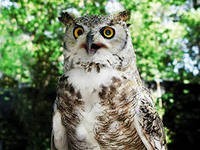 Baykuş stratejisini şu durumlarda:                                                                                                *Başkasının yaşamı söz konusu olduğunda,*Bütün sorumluluğu siz üstlenmek istemediğinizde,                                                                                                *Arada büyük bir güven duygusu varsa,*Diğer kişiden taahhüt elde etmek istediğinizde,*Kin, husumet, vb. gibi yoğun duygularla uğraşmanız gerektiğinde kullanmakuygun olabilir.Yukarıdaki açıklamalardan da anlaşılacağı gibi, her stratejinin kullanılabileceği durum farklıdır. Anne baba olarak eşinizle ve özellikle çocuklarınızla ilişkilerinizde ortaya çıkan çatışmaları çözmek için en çok hangi stratejiyikullanmaktasınız? Çatışma çözme stratejileri arasında sadece baykuş ile simgelenen yüzleşme ve işbirliği stratejisi ile her iki tarafın da kazançlı çıkacağı çözümler bulunabilir.Diğer stratejiler kullanıldığında taraflardan en azından biri kaybeder, diğeri kazanır ya da her ikisi de kaybeder. O halde ailede çocuklara özellikle işbirliğine yönelik çatışma çözme yönteminin ve bu yöntemin gerektirdiği becerilerin öğretilmesi gerekmektedir.ANNE-BABAYA ÖNERİLEREvinizde çatışmaların nasıl çözüldüğünü fark etmeye çalışın.Çatışmaların nasıl çözüleceği konusunda ona model olun.Çocuğunuzun çatışmalarını nasıl çözebileceğini aile ortamında paylaşın.Eğer çocuk arkadaşlarının kendisiyle alay ettiğini, eşyalarını izinsiz aldıklarını,okula gitmek istemediğini,sık sık kavga ettiğini ve bir şey yapamadığını söylüyorsa çatışma çözme becerileri zayıf olabilir.Çocuk bir sorunla karşılaştığında hemen ağlıyor yada bağırıyorsa okul psikolojik danışmanı ile görüşmekte yarar vardır.Rol oynama tekniği ile arkadaşının yerine geçmesini sağlayarak bir prova yapmak yararlı olabilir.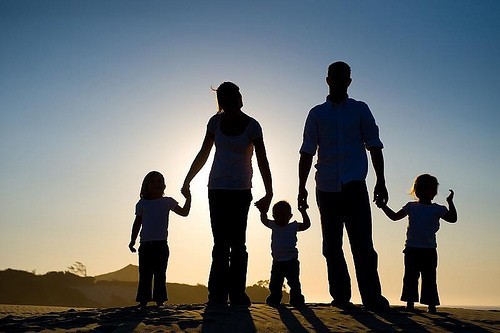 